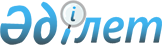 Об организации общественных работ на 2011 год
					
			Утративший силу
			
			
		
					Постановление акимата Щербактинского района Павлодарской области от 28 января 2011 года N 38/1. Зарегистрировано Управлением юстиции Щербактинского района Павлодарской области 21 февраля 2011 года N 12-13-119. Утратило силу в связи с истечением срока действия (письмо руководителя аппарата акима Щербактинского района Павлодарской области от 27 сентября 2013 года N 35/01-17/820)      Сноска. Утратило силу в связи с истечением срока действия (письмо руководителя аппарата акима Щербактинского района Павлодарской области от 27.09.2013 N 35/01-17/820).

      В соответствии с подпунктом 13) пункта 1 статьи 31 Закона Республики Казахстан от 23 января 2001 года "О местном государственном управлении и самоуправлении в Республике Казахстан", пунктом 1 статьи 20 Закона Республики Казахстан от 23 января 2001 года "О занятости населения", Правилами организации и финансирования общественных работ, утвержденных постановлением Правительства Республики Казахстан от 19 июня 2001 года N 836, в целях обеспечения содействия занятости безработным гражданам, акимат района ПОСТАНОВЛЯЕТ:



      1. Утвердить перечень организаций и учреждений, принимающих участие в общественных работах, спрос и предложение, объемы финансирования общественных работ, согласно приложению 1.



      2. Утвердить виды общественных работ, согласно приложению 2.



      3. Государственному учреждению "Отдел финансов Щербактинского района" обеспечить своевременное финансирование общественных работ из средств районного бюджета. Участникам общественных работ производить начисление заработной платы, в размере не ниже минимальной заработной платы в соответствии с подпунктом 1 статьи 8 Закона Республики Казахстан от 29 ноября 2010 года N 357-IV "О республиканском бюджете на 2011 - 2013 годы".



      4. Объемы выполняемых работ указывать при заключении договоров на выполнение общественных работ.



      5. Настоящее постановление вводится в действие по истечении десяти календарных дней после дня его первого официального опубликования и распространяется на правоотношения возникшие с 1 января 2011 года.



      6. Контроль за исполнением данного постановления возложить на исполняющую обязанности заместителя акима района Калыбаеву Бахтылы Каирбековну.      Аким района                                С. Смагулов

Приложение 1       

к постановлению акимата   

Щербактинского района    

N 38/1 от 28 января 2011 года      Среднемесячная заработная плата на одного безработного составляет не менее 15999 тенге (минимальная заработная плата). Отчисление на социальное страхование составляет 462 000 тенге, банковские услуги – 99 000 тенге. Итого по программе - 9 800 000 тенге.

Приложение 2      

к постановлению акимата   

Щербактинского района    

N 38/1 от 28 января 2011 года Виды общественных работ

      1. Экологическое оздоровление населенных пунктов (благоустройство и озеленение).



      2. Оказание помощи при строительстве и ремонте объектов.



      3. Оказание помощи при ремонте дорожных покрытий.



      4. Помощь в проведении республиканских и региональных общественных кампаний (опросы общественного мнения, обработка документов, перепись населения, скота, земельных наделов, разъяснительно-информационная и профилактическая работа с населением).



      5. Помощь в организации масштабных мероприятий культурного назначения (спортивных соревнований, фестивалей и других массовых мероприятий).



      6. Уход и оказание помощи больным и престарелым.



      7. Оказание помощи в обработке документов и курьерской работе.
					© 2012. РГП на ПХВ «Институт законодательства и правовой информации Республики Казахстан» Министерства юстиции Республики Казахстан
				N п/п
Наименование организаций
Спрос (заявленная потребность)
Предложение (утверждено)
Общая сумма затрат за счет бюджета (тенге)
1
2
3
4
5
1Государственное учреждение "Аппарат акима Александровского сельского округа"1313460 0002Государственное учреждение "Аппарат акима Алексеевского сельского округа"77339 0003Государственное учреждение "Аппарат акима Галкинского сельского округа"1111414 9004Государственное учреждение "Аппарат акима Жылыбулакского сельского округа"66250 0005Государственное учреждение "Аппарат акима Ильичевского сельского округа"66240 0006Государственное учреждение "Аппарат акима Красиловского сельского округа"66248 0007Государственное учреждение "Аппарат акима Карабидайского сельского округа"66187 4008Государственное учреждение "Аппарат акима Назаровского сельского округа"22160 0009Государственное учреждение "Аппарат акима Северного сельского округа"55206 00010Государственное учреждение "Аппарат акима Орловского сельского округа"22118 80011Государственное учреждение "Аппарат акима Сосновского сельского округа"44320 00012Государственное учреждение "Аппарат акима Татьяновского сельского округа"22115 00013Государственное учреждение "Аппарат акима Хмельницкого сельского округа"1313564 00014Государственное учреждение "Аппарат акима Чигириновского сельского округа"77400 00015Государственное учреждение "Аппарат акима Шалдайского сельского округа"22100 00016Государственное учреждение "Аппарат акима села Шарбакты Щербактинского района"1201204 336 500Итого по округам2122128 459 600Организации (в том числе):17Государственное казенное коммунальное предприятие "Щербактинская центральная районная больница"33150 00018Государственное казенное коммунальное предприятие "Ясли- сад "Айголек"1010160 00019Государственное учреждение "Дом-интернат "Забота" для престарелых и инвалидов"3366 00020Государственное казенное коммунальное предприятие "Детская музыкальная школа отдела образования Щербактинского района, акимата Щербактинского района"4464 00021Государственное учреждение "Щербактинская общеобразовательная средняя школа N 3"55100 00022Государственное учреждение "Щербактинская средняя общеобразовательная школа имени Абая Кунанбаева"66139 00023Государственное учреждение "Щербактинская основная школа N 2"77100 000Итого по организациям3838779 400Всего2502509 239 000